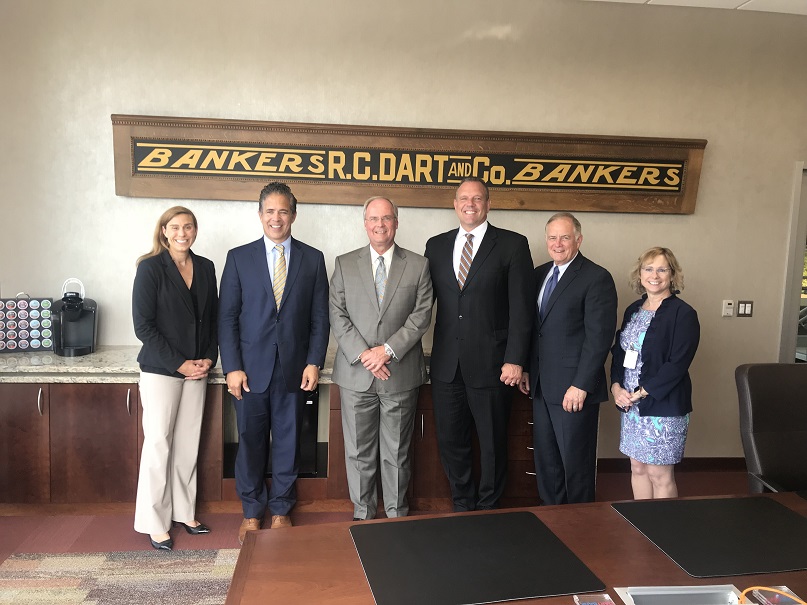 Pictured (L to R):  Marcia Hune, GCSI; Congressman Mike Bishop, Pete Kubacki, Dart Bank CEO, Bill Hufnagel, Dart Bank President, Michael Tierney, CBM President and CEO, Sally Rae, Dart Bank EVP